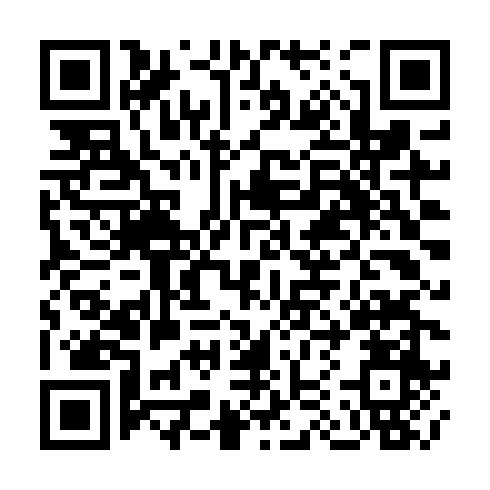 Ramadan times for Domaine-de-Provence, Quebec, CanadaMon 11 Mar 2024 - Wed 10 Apr 2024High Latitude Method: Angle Based RulePrayer Calculation Method: Islamic Society of North AmericaAsar Calculation Method: HanafiPrayer times provided by https://www.salahtimes.comDateDayFajrSuhurSunriseDhuhrAsrIftarMaghribIsha11Mon5:525:527:141:055:066:566:568:1812Tue5:505:507:121:045:076:576:578:1913Wed5:495:497:101:045:096:596:598:2014Thu5:475:477:081:045:107:007:008:2215Fri5:455:457:061:035:117:017:018:2316Sat5:435:437:041:035:127:037:038:2517Sun5:415:417:021:035:137:047:048:2618Mon5:395:397:011:035:147:057:058:2819Tue5:375:376:591:025:157:077:078:2920Wed5:355:356:571:025:167:087:088:3021Thu5:325:326:551:025:177:097:098:3222Fri5:305:306:531:015:187:117:118:3323Sat5:285:286:511:015:197:127:128:3524Sun5:265:266:491:015:207:137:138:3625Mon5:245:246:471:005:217:157:158:3826Tue5:225:226:451:005:227:167:168:3927Wed5:205:206:431:005:237:177:178:4128Thu5:185:186:411:005:247:197:198:4229Fri5:165:166:3912:595:257:207:208:4430Sat5:145:146:3812:595:267:217:218:4531Sun5:115:116:3612:595:277:227:228:471Mon5:095:096:3412:585:287:247:248:482Tue5:075:076:3212:585:297:257:258:503Wed5:055:056:3012:585:307:267:268:524Thu5:035:036:2812:585:307:287:288:535Fri5:015:016:2612:575:317:297:298:556Sat4:594:596:2412:575:327:307:308:567Sun4:564:566:2212:575:337:327:328:588Mon4:544:546:2112:565:347:337:339:009Tue4:524:526:1912:565:357:347:349:0110Wed4:504:506:1712:565:367:367:369:03